ESTADOS PRESUPUESTARIOS POR DEPENDENCIA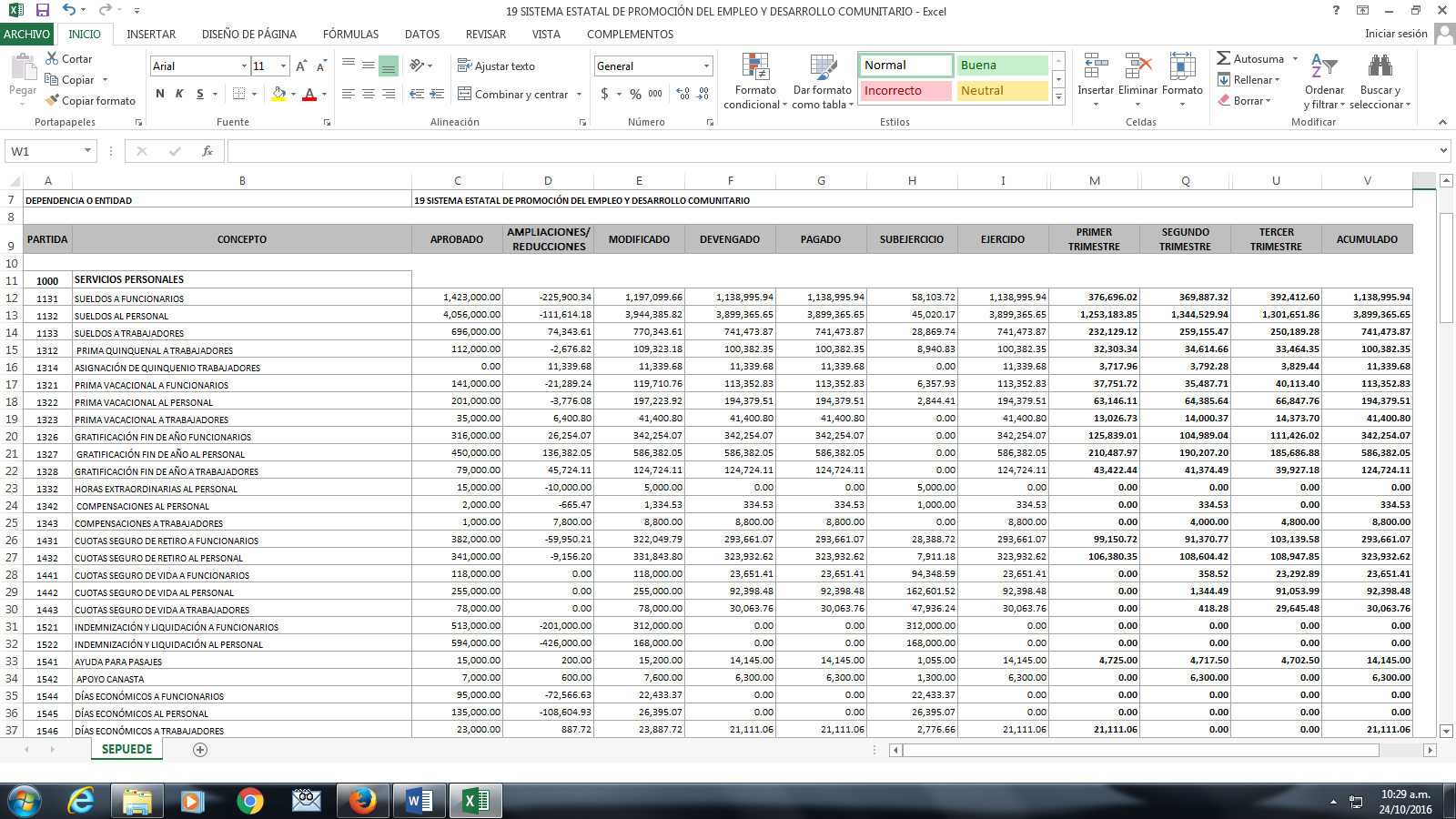 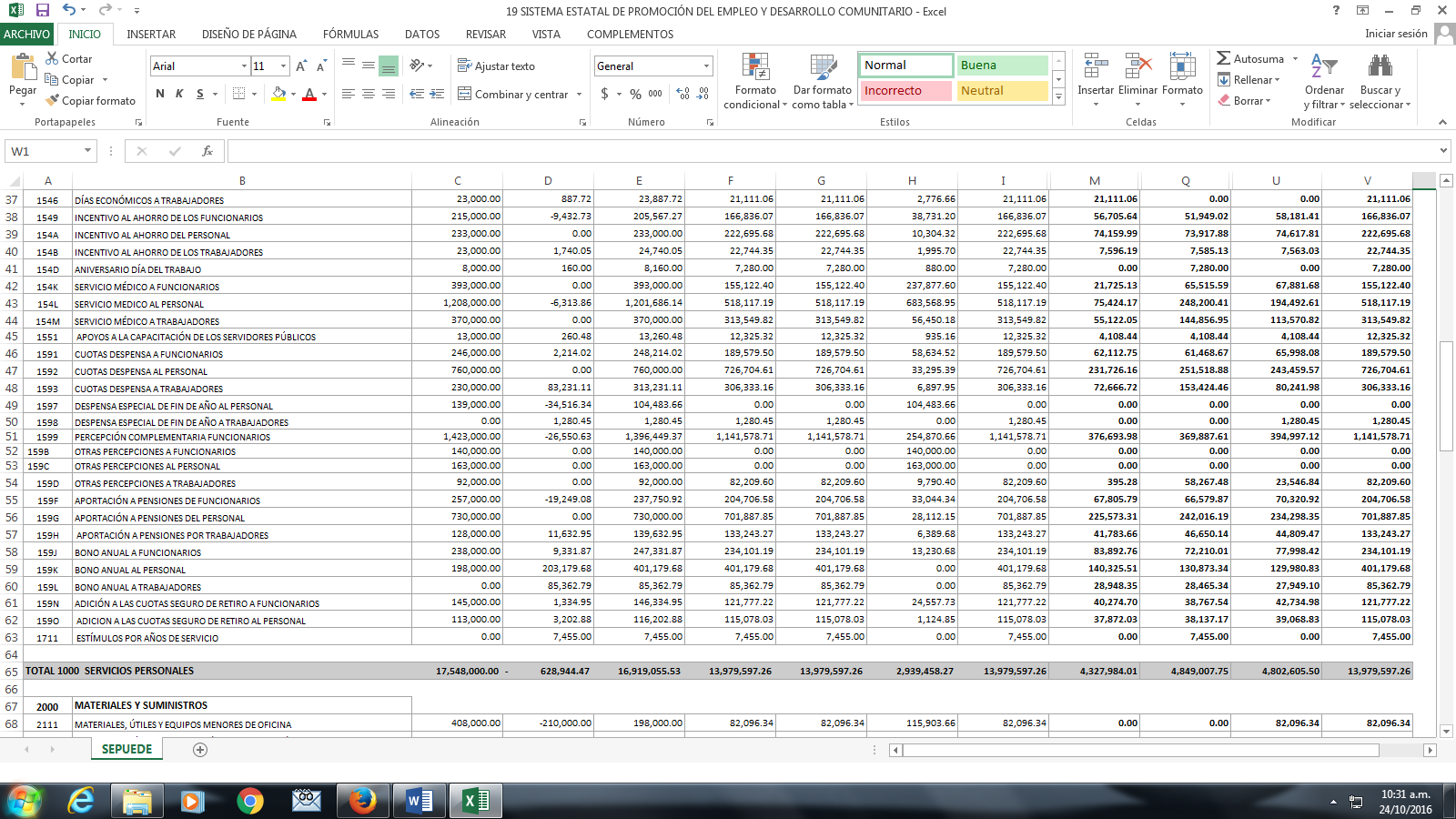 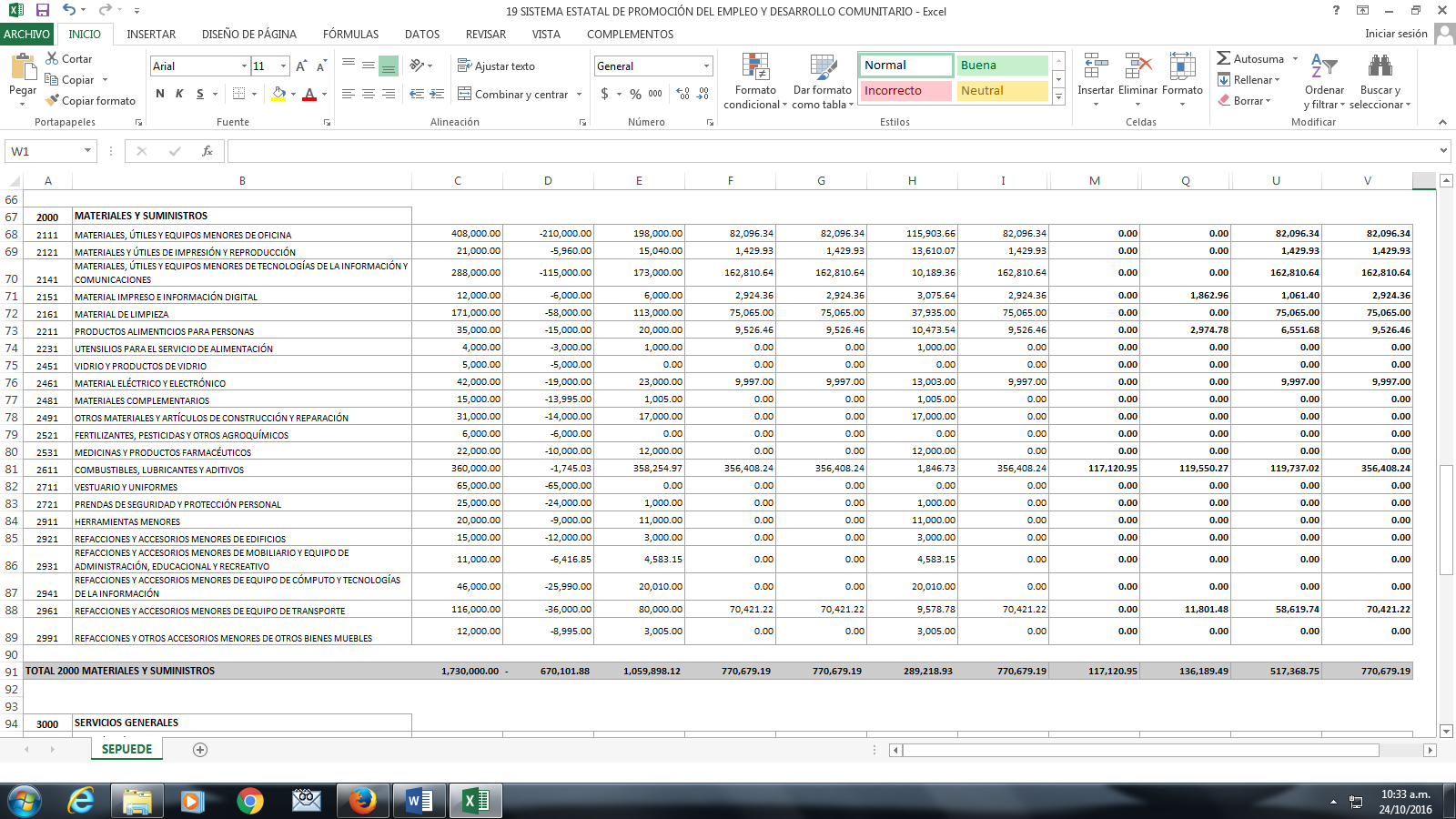 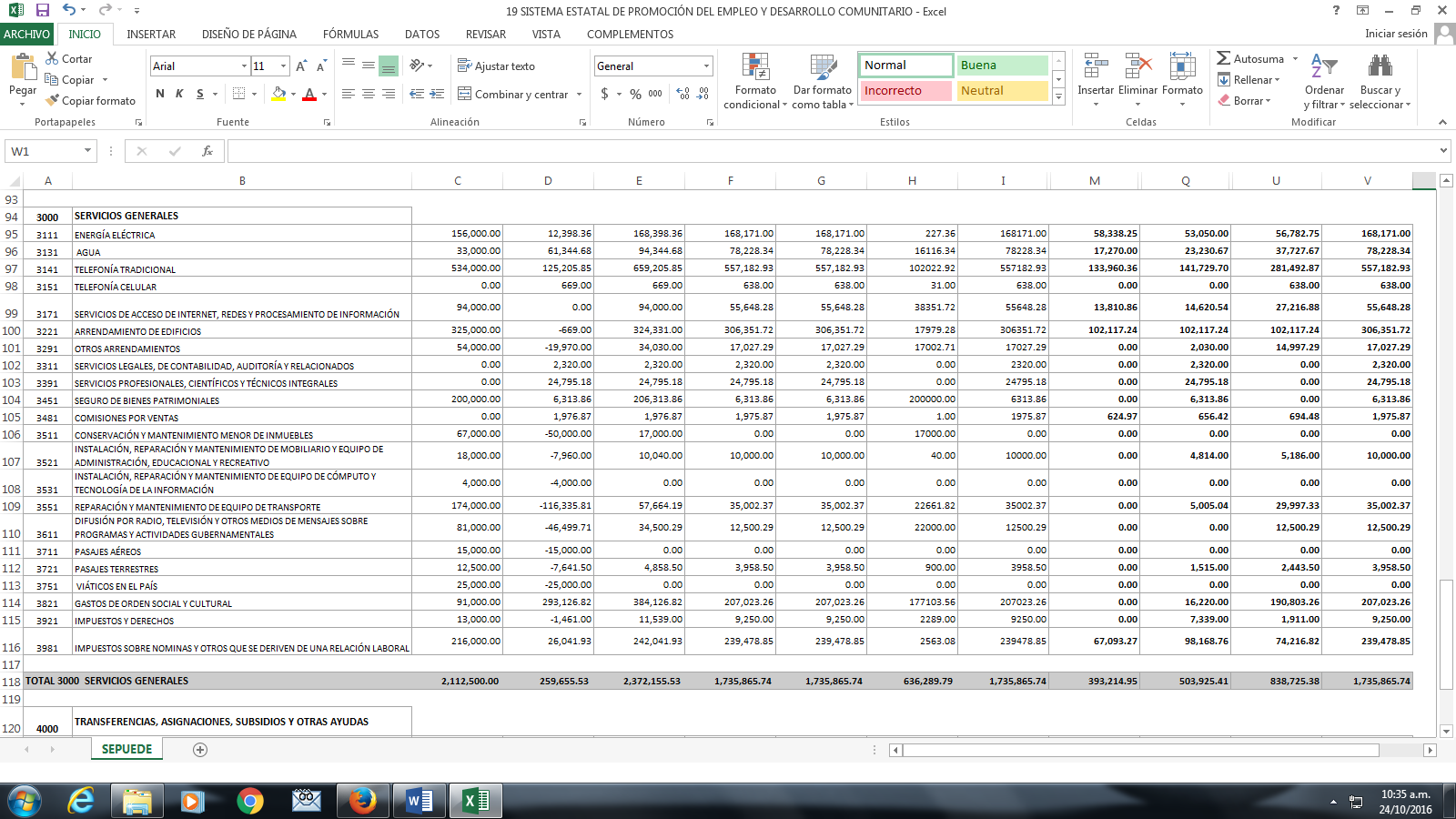 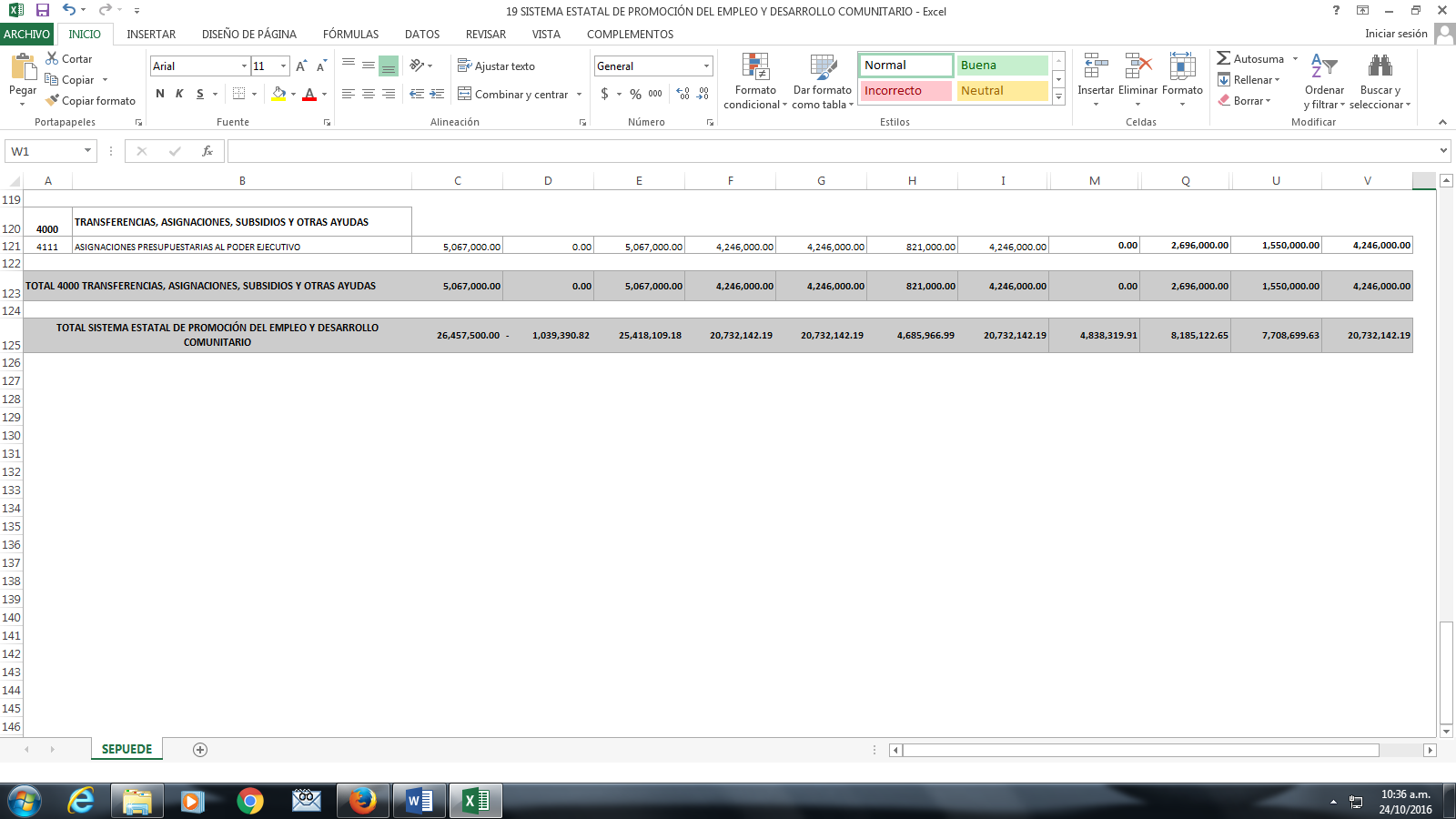 